((سيرة علمية))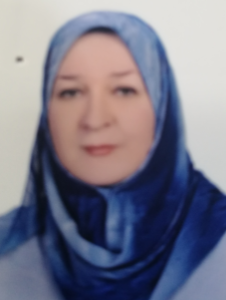 الاسم:بشرى محمود وهيب لطيفموقع العمل: المعهد الطبي التقني \ المنصور \ قسم التقنيات الالكترونية الشهادات: ماجستير هندسة سيطرة واجهزة \ بكالوريوس سيطرة ونظماللقب العلمي: مدرس مساعدالتخصص العام: هندسة سيطرة وحاسباتالتخصص الدقيق: هندسة سيطرة واجهزةالمجال البحثي: هندسة سيطرة وحاسبات والكترونيكيتحمل التدريسي والتشكيل كافة التبعات القانونية والادارية عن صحة ودقة المعلومات المثبتة في اعلاهالمواد الدراسية التي قام بتدريسها في الدراسات:((الاولية/ العليا))الدراسات الاوليةالدراسات الاوليةالدراسات العلياالدراسات العلياالمواد الدراسية التي قام بتدريسها في الدراسات:((الاولية/ العليا))1حاسبات دقيقةالمواد الدراسية التي قام بتدريسها في الدراسات:((الاولية/ العليا))2سيطرةالمواد الدراسية التي قام بتدريسها في الدراسات:((الاولية/ العليا))3معالجات دقيقةالمواد الدراسية التي قام بتدريسها في الدراسات:((الاولية/ العليا))4تحليلات عدديةالمواد الدراسية التي قام بتدريسها في الدراسات:((الاولية/ العليا))5الكترونيكالمواد الدراسية التي قام بتدريسها في الدراسات:((الاولية/ العليا))المواد الدراسية التي قام بتدريسها في الدراسات:((الاولية/ العليا))عدد الاشراف على طلبة الدراسات العليادبلوم عاليماجستيردكتوراهعدد الاشراف على طلبة الدراسات العلياعدد البحوث المنشورةمحليعربيعالميعدد البحوث المنشورة11المؤلفات والكتب وبراءات الاختر اعالمؤلفات والكتب وبراءات الاختر اعالمؤلفات والكتب وبراءات الاختر اعالمؤلفات والكتب وبراءات الاختر اعالمشاركة في المؤتمرات 1المؤتمر العلمي الثاني للهندسة الكهربائية \ الجامعة التكنولوجية 2011المشاركة في المؤتمرات المشاركة في المؤتمرات المشاركة في المؤتمرات 